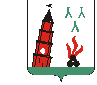 АДМИНИСТРАЦИЯ НЕВЬЯНСКОГО ГОРОДСКОГО ОКРУГАП О С Т А Н О В Л Е Н И Еот 31.07.2017 г.                                                                                           № 1549 - пг. НевьянскО проведении Off-road Show  «КАМЕНОЛОМНЯ»	Рассмотрев письменное уведомление Данилова И.А. о проведении публичного мероприятия от 25.07.2017г., в соответствии с постановлением  Правительства  Свердловской  области  от   30.05.2003 № 333-ПП  «О мерах по обеспечению общественного порядка и безопасности при проведении на территории Свердловской области мероприятий с массовым пребыванием людей», постановлением главы Невьянского городского округа от 17.04.2009 № 980-п  «О мерах по обеспечению общественного порядка и безопасности при проведении на территории Невьянского городского округа мероприятий с массовым пребыванием людей», статей   31, 46  Устава Невьянского городского округа в целях обеспечения правопорядка и общественной безопасности, предупреждения совершения преступлений и правонарушений в день проведения мероприятий на территории города Невьянска ПОСТАНОВЛЯЮ:1. Согласовать  проведение 05 августа 2017 года массового мероприятия  Off-road Show «КАМЕНОЛОМНЯ» (далее – массовое мероприятие)2. Установить:    1) место проведения массового мероприятия: Невьянский район, северо-западнее села Шурала, кадастровые номера земельных участков: 66:15:0101006:135, 66:15:0101006:390, 66:15:0101006:90, 66:15:0101006:125;2) время проведения массового мероприятия: начало в 08 часов 00 минут, окончание – в 23 часа 00 минут.  3. Определить:1) организатором проведения массового мероприятия  Данилова Ивана Анатольевича (Невьянский район, деревня Верхние Таволги, улица Мира, дом № 52, телефон: 89126986620);2) лицами, уполномоченными выполнять распорядительные функции по организации и проведению массового мероприятия – Ярошевич Владислава Михайловича (город Невьянск, улица Матвеева, д. 38, кв. 20, телефон: 89827000736), Маркова Анатолия Александровича (Невьянский район, поселок Цементный, улица Ленина, д. 43, кв. 2, телефон: 89068093927);3) предполагаемое количество участников массового мероприятия -                500 человек, предполагаемое количество автотранспорта - до 50 единиц.        4. Организатору массового мероприятия обеспечить выполнение требований постановления  главы Невьянского городского округа от   17.04.2009 №  980-п «О мерах по обеспечению общественного порядка и безопасности при проведении на территории Невьянского городского округа мероприятий с массовым пребыванием людей».	5.  Предложить Данилову И.А.:	1) привлечь для обеспечения общественного порядка, в период проведения массового мероприятия, общественные формирования и частные охранные организации;	2) согласовать проведение массового мероприятия с Артелью старателей «Нейва» (ИНН 6621001424, город Невьянск, улица Вайнера, д. 86-б) - правообладателем земельных участков с КН: 66:15:0101006:135, 66:15:0101006:390, и с Сельскохозяйственным производственным кооперативом «Невьянский колхоз» (ИНН 6621009286, Невьянский район, поселок Ребристый, улица Свердлова, д.5), правообладателем земельного участка с КН 66:15:0101006:90.       6. Уполномоченным лицом от администрации Невьянского городского округа, в целях оказания содействия организатору мероприятия, назначить начальника управления   населенными пунктами администрации Невьянского городского округа  (п. Цементный, п. Вересковый, п. Забельный, с.Шурала, п. ж/д ст. Шурала) Потапову Татьяну Анатольевну (Невьянский район, поселок Цементный, улица Ленина, д. 35,  телефон: 8(34356) 41816).7.   Во время проведения массового мероприятия:  1)  запретить  торговым организациям осуществлять через объекты выездной торговли продажу безалкогольных напитков в стеклянной таре, продажу пива и алкогольных напитков; 2) запретить участникам Off-road Show «КАМЕНОЛОМНЯ» вносить в места проведения массового мероприятия безалкогольные напитки в стеклянной таре, пиво и алкогольные напитки.          8.   Предложить начальнику Межмуниципального отдела Министерства внутренних дел Российской Федерации «Невьянский» С.А. Горбунову назначить уполномоченного представителя в целях оказания организатору массового мероприятия  содействия в обеспечении общественного порядка и безопасности граждан.         9. Рекомендовать главному врачу государственного бюджетного учреждения здравоохранения Свердловской области «Невьянская центральная районная больница»  А.С. Елфимову обеспечить, при необходимости, оказание неотложной медицинской помощи.        10. Контроль за исполнением настоящего постановления возложить на  заместителя главы администрации Невьянского городского округа по социальным  вопросам  С.Л. Делидова.Глава городского округа                                                                         А.А. Берчук                                                             